Job Description: Tutor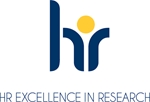 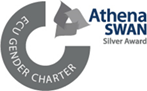 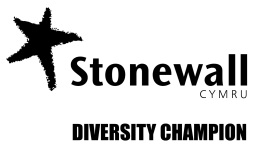 Faculty:Faculty of Humanities and Social SciencesDepartment/Subject:Politics, Philosophy, and International RelationsSalary:Fixed term £32,982 to £37,099 per annum together with USS benefitsHours of work:Full timeNumber of positions:1Contract:This is a fixed term position for 6 months durationLocation:This position will be based at the Singleton/Bay CampusMain Purpose of Post: This post requires a contribution to teaching and student assessment and supervision, both at undergraduate and postgraduate level, but also across the Faculty where required, in addition to sharing organisational and academic administrative responsibilities. The post requires high quality delivery of teaching and student learning and a commitment to enhancing the overall student experience.Teaching a ‘topic’ on Researching Politics 1 third year undergraduate module Convening and delivering The Global Governance of Drugs: Power, (Geo)Politics and Narco-Diplomacy MA module.Additional teaching and grading support on ‘team taught’ modules in Semester 1 as agreed with Head of Department. General DutiesTeach as a member of a teaching team in a developing capacity within an established programme of study in a variety of settings from small group tutorials to large lectures.  Transfer knowledge in the form of practical skills, methods and techniques with the assistance of a mentor if required, challenge thinking, foster debate and develop the ability of students to engage in critical discourse and rational thinking.With support, develop own teaching materials, methods and approaches and select appropriate assessment instruments and criteria; Seek ways of improving performance by reflecting on teaching design and delivery and obtaining and analysing feedback.  Reflect on practice and the development of own teaching and learning skills.Identify the learning needs of students and define appropriate learning objectives and give constructive feedback to students as required, provide advice on study skills and assist with learning problems.                As well as carrying out teaching as required on modules that have already been developed the Tutor will review the modules in the light of the learning needs of students and define learning objectives and will design or select appropriate assessment methods.Interact positively and professionally with other collaborators and partners within the department, elsewhere in the University and beyond both in industry/commerce and academia.Keep informed of developments in the field in research terms, and stay well abreast of substantive developments within the wider subject area. Build internal contacts and participate in internal networks for the exchange of information and to form relationships for future collaboration.Participate in and undertake other research or administrative activities appropriate to their experience and skill.To ensure that risk management is an integral part of any decision making process, by ensuring compliance with the University’s Risk Management Policy.To promote equality and diversity in working practices and maintain positive working relationships. To conduct the job role and all activities in accordance with safety, health and sustainability policies and management systems, in order to reduce risks and impacts arising from the work activity.To ensure that risk management is an integral part of any decision making process, by ensuring compliance with the University’s Risk Management Policy.Any other duties as agreed by the Faculty / Directorate / Service Area.Person Specification CriteriaA PhD degree (or evidence of being near completion) in Politics, International Relations or a related subjectDemonstrate the ability to teach and supervising students successfullyExcellent organisation skills to plan own day to day activity within the framework of the agreed programmeTo work as an effective member of the teaching staff and to contribute to teaching programmes in cooperation with colleaguesPossess sufficient breadth or depth of specialist knowledge in the discipline and be developing further skills in, and knowledge of teaching methods and techniquesEvidence of the ability to undertake successful teaching or supervising students, with the ability to achieve high quality Module Feedback Scores as expected The ability to communicate the subject to an academic and student audienceA commitment to a student-focused learning environmentA commitment to continuous professional developmentDesirable CriteriaResearch interests aligned with the Unit of Assessment 19 pathway on Swansea University’s REF planning. Welsh Language:For more information about the Welsh Language Levels please refer to the Welsh Language Skills Assessment web page, which is available here.